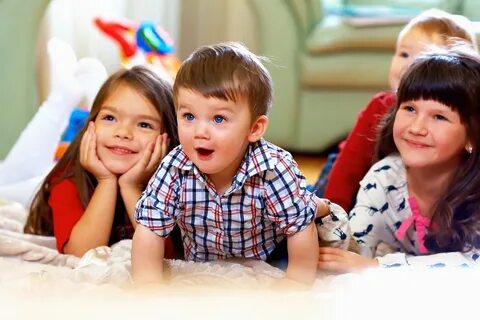 Программавоспитания в МБДОУ- детский сад 55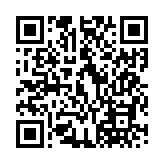 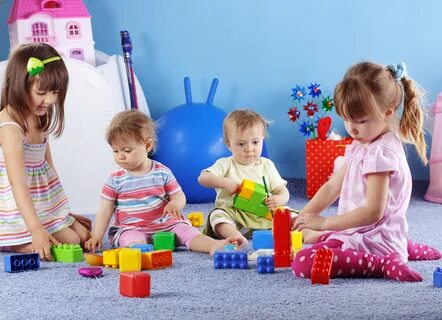 Екатеринбург, 2021г.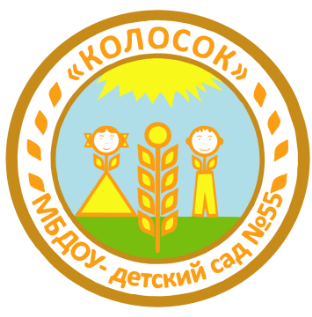 МБДОУ- детский сад 55г. Екатеринбургул. Фрунзе, 43аПод воспитанием понимается «деятельность, направленная на развитие личности, создание условий для самоопределения и социализации воспитанников на основе социокультурных, духовно-нравственных ценностей и принятых в российском обществе правил и норм поведения в интересах человека, семьи, общества и государства, формирование   у   обучающихся   чувства   патриотизма,   гражданственности,   уважения к памяти защитников Отечества и подвигам Героев Отечества, закону и правопорядку, человеку труда и старшему поколению, взаимного уважения, бережного отношения к культурному наследию и традициям многонационального народа Российской Федерации, природе и окружающей среде».В основе Программы лежат ключевые идеи Концепции духовно-нравственного развития и воспитания личности гражданина России:воспитание и развитие личности гражданина России является общим делом;двойственная природа процесса социализации человека, многофакторность и сложность воспитания, развития личности и социально-профессионального самоопределения в сетевом мире;непрерывность и преемственность процесса воспитания и развития личности;направленность результатов воспитания и развития личности в будущее;воспитание человека в процессе деятельности; единство и целостность процесса воспитания и развития личности;центральная роль развития личности в процессе образования;контекстный характер процесса воспитания, единство ценностно-смыслового пространства воспитания и развития личности.Целевые ориентиры воспитательной работы 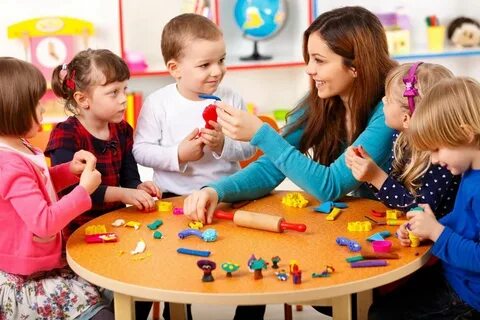 Целевые ориентиры рассматриваются как возрастные характеристики возможных достижений воспитанника, которые коррелируют с портретом выпускника Учреждения и с базовыми духовно-нравственными ценностями.Общая цель воспитания в ДОУ – личностное развитие воспитанника и            создание условий для их позитивной социализации на основе базовых ценностей российского общества через:формирование ценностного отношения к окружающему миру, другим людям, себе;овладение первичными представлениями о базовых ценностях, а также выработанных обществом нормах и правилах поведения;приобретение первичного   опыта   деятельности   и   поведения   в   соответствии с   базовыми    национальными    ценностями,    нормами    и    правилами,    принятыми в обществе.В ДОУ учебно-воспитательный процесс осуществляется в соответствии с требованиями ФГОС ДО и основной образовательной программой. В связи с этим обучение и воспитание объединены в целостный образовательный процесс на основе традиционных российских духовно-нравственных и социокультурных ценностей.Направления воспитанияЦенностиПатриотическоеРодина, природаСоциальноеЧеловек, семья,дружба, сотрудничествоПознавательноеЗнанияФизическое	и оздоровительноеЗдоровьеТрудовоеТрудЭтико-эстетическоеКультура и красота